         ZŠ a MŠ Mostek pořádá 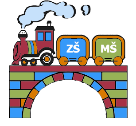 PŘÍMĚSTSKÝ TÁBOR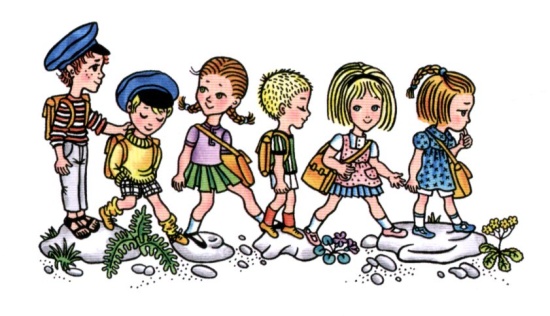 „Malý cestovatel“ pro žáky I. stupně      Cestovat budeme každý den a v plánu je výběr z míst: farma ve Vítězné, Braunův betlém a Kuks, hrad Pecka, Kostelní cesta Horní Brusnice, Jaroměř výtopna a koupaliště, Grédo aj. Přesný program bude upraven podle počasí a počtu zúčastněných.Termín konání: 11. - 15. 7. 2022 v době od 8:00 do 15:30 - některé dny začneme dříve podle odjezdů hromadné dopravyCena: 1600,- Kčv ceně jsou zahrnuty náklady na cestovné, vstupné, obědy, poklad a vedoucíRodiče zajišťují svačiny a pití sebou.Tábor se bude konat, pokud se přihlásí nejméně 10 dětí a naplňuje se do počtu 25 dětí. Přihlášky k vyzvednutí u paní vychovatelky Martiny Robkové (vedoucí tábora) ve školní družině, nebo zde: https://skolamostek.cz/primestsky-tabor-maly-cestovatel/Termín odevzdání přihlášek a zaplacení celé ceny je 10. 6. 2022.